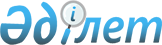 О внесении изменений в постановление Правительства Республики Казахстан от 7 мая 2007 года N 363Постановление Правительства Республики Казахстан от 28 июня 2008 года N 635

      Правительство Республики Казахстан ПОСТАНОВЛЯЕТ: 

      1. Внести в постановление Правительства Республики Казахстан от 7 мая 2007 года N 363 "О создании специализированных советов по вопросам государственного корпоративного управления при Правительстве Республики Казахстан" следующие изменения: 

      1) (Утратил силу - постановлением Правительства РК от 12.11.2008 N 1048 ); 

      2) ввести в состав Специализированного совета по вопросам развития акционерного общества "Национальный холдинг "КазАгро" при Правительстве Республики Казахстан, утвержденный указанным постановлением: 

      Куришбаева               - Министра сельского хозяйства 

      Ахылбека Кажигуловича      Республики Казахстан, заместителем 

                                 председателя; 

      вывести из указанного состава Есимова Ахметжана Смагуловича; 

      3) (Утратил силу - постановлением Правительства РК от 12.11.2008 N 1048 ). 

      2. Настоящее постановление вводится в действие со дня подписания.       Премьер-Министр 

      Республики Казахстан                       К. Масимов 
					© 2012. РГП на ПХВ «Институт законодательства и правовой информации Республики Казахстан» Министерства юстиции Республики Казахстан
				